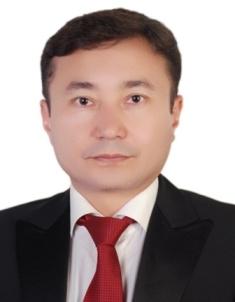 Kannazarov	SUMMARYAn extremely motivated and resourceful, Sales Team member, with over 5 years ’ experience inproviding an excellent quality of customer service, showing pride in the services deliveredLooking for an opportunity to progress my career, develop my skills in order for me to continue doingmy best for an organizatio n that takes pride in its staffSUMMARY OF QUALIFICATION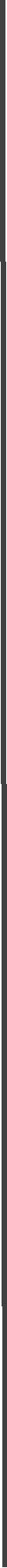 Ability to communicate verbally and in writing at all level Attention to details and excellent follow up Ability to work efficiently in both independent and team work Consistency, dedication and loyalty in employment Work well under pressure and able to meet deadline PERSONAL PROFILEDate of birth : June 13, 1978Nationality: KyrgyzFamily  status: Ma rriedEmail:  kannazarov.370108@2freemail.com Visa Status:  Visit  VisaPROFESSIONAL EXPERIENCEAssistant Manager , team leader	2014 - 2016Dubai , UAE.“Rivaldi ”shopDubai , UAE. “Al-Jarra ”restaurantEDUCATION1995 – 2000 Kyrgyz -Arabic University Faculty of lingu isticBishkek, Kyrgyzstan1985  – 1995  Primary SchoolBishkek  , KyrgyzstanMain responsibilities:Developed quarterly marketing plans and implemented strategies Established and maintained mutually beneficial relationships with clien ts. analysed marketing trends and made marketing recommendations based on observations Established marketing guidelines and clearly defined brand awareness goals. Monitored marketing ternds and prepared strategy reports. Main responsibilities:Oversaw strategic planning, budget,and profit and loss managment Maximized net profits through effective cost and inventory management Ability to coordinate team efforts and motivate staff members Exceptional organisational and communications skills Bishkek, Kyrgyzstan "Ministry of internal affairs "Teacher	2005  – 2008Batken , Kyrgyzstan "Muaz bin Jabal" private schoolMain responsibilities:Draft reports and abstracts after analyzing valuable foreign open source media outlets and various social media engenes in order to facilitate detection of cyber threats and provide incident re ports based on emerging threats 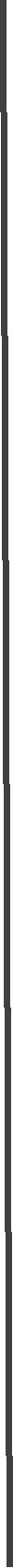 Serve as an Intelligence Surveillance (ISR) Arabic Analyst to interpret and translate passages difficult to understand due to com plex nature of various Arabic dialects ... .  	Translate, transcribe, and analyze work of foreign media and foreig n lang uage audio files in ArabicMain responsibilities:Able to Interact With all Ages Leadership qualities Self Motivated Good organizational skills SKILLSAbility and desire to sell Excellent communication skills Positive, co nfident and determined approachResilience and the ability to cope with rejection High degree of self-motivation and ambitionSkills to work both inde  pendently Capability to flourish in a competitive environm   ent Good level of numeracy  .Microsoft Office, Microsoft Exsel, Microsoft Access, Internet Explorer, Adobe Photoshop.LANGUAGESEnglish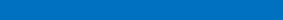 Arabic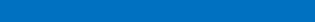 Russian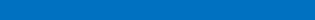 Turkish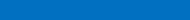 I hereby mention you that all the above mentioned information are true and correct to the best of my knowledgeSupervisor2013  – 2014Ling uist2008  – 2010